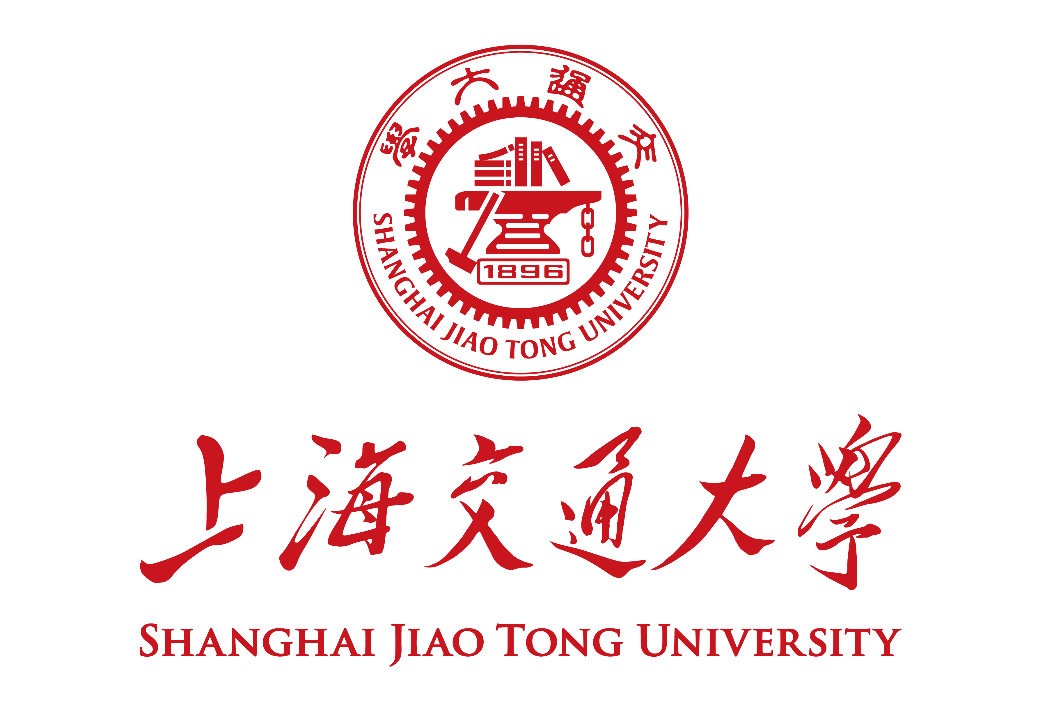 博士研究生资格考试记录表Qualification Examination Form for Doctoral Students说明：博士生资格考试申请应通过数字交大在线进行（研究生板块，博士生资格考试），评审表格由答辩秘书通过系统导出；特殊情况无法在线进行，经研究生院同意后，可使用本表线下进行。The qualification examination report shall be submitted through My SJTU (Postgraduate  Qualification Examination). The review form shall be downloaded by the secretary from the system. In special circumstance, one can use this form to proceed the qualification examination upon the prior consent of the graduate school.一、博士生自我鉴定 Self Assessment对入学以来的课程学习、科研工作及所获成果做出总结，并简述下一步打算。Please summarize your progress and achievement in coursework and research. And also describe your plan for future study/work briefly.学生签字/Signature of Student：           日期/Date： 2020-07-16 二、导师评价意见 Comments of Supervisor对博士生的基础知识水平、研究能力、科研进展、治学态度的综合评语。Please comment on the knowledge level, research capability, research progress, and working attitude of the student.学业进展情况 Academic Performance请导师协助核查学生的培养计划完成情况，博士生在资格考试前应已完成并通过培养计划中核心课程（具体课程清单，由学科确定）的学习。○ 确认学生已完成核心课程学习，可参加资格考试。All core courses have been completed, eligible to take the qualification examination.○ 确认学生未完成核心课程学习，不可参加资格考试。Some core courses have not been completed yet, non-eligible to take the qualification examination导师签名/Signature:                 日期/Date:                    三、资格考试结果 Results of the Examination笔试情况 Written Examination面试情况 Oral Examination评审日期Oral Exam Date：     年Y   月M    日D。专家组成员(应由3-5名具有博士生指导资格的教师组成) Committee Members：面试结论/Conclusion：○  通 过/Pass；        ○  不 通 过/Fail。（通过票数/Votes for pass:     ；不通过票数/Votes for fail:     ）组长签名/ Signature of Committee Chair:     日期/Date:      四、院系审批意见 School Review○ 不符合考试要求，不同意参加考试 Disqualified for the exam○ 通过 Pass○ 不通过 Fail    ○ 建议下次重考 Re-take the exam next semester（仅限第一次未通过）    ○ 建议转为硕士培养 Transfer to master program（仅限第二次未通过）    ○ 建议退学 Suggested to withdraw from the university主管领导签字Signature      盖章Stamp        日期Date:注：博士生资格考试评审记录应通过数字交大在线流程系统提交，本表格不存档。特殊情况下，经研究生院同意，可用此表格线下进行；在此情况下，本表格由院系研究生教务办负责存档。考核完成后，院系应在一周内将考核结果提交至研究生院。学号 Student ID：姓名 Name:入学方式 Enrolment:导师 Supervisor(s):专业 Major:学院 School:考核时间 Date:考核地点 Venue手机号 Mobile:考试科目名称/ Subject考试成绩/ Grade综合成绩/ Overall Grade序号Index姓名Name工号Work ID职称Title工作单位Affiliation签名Signature12345秘书Secretary